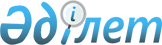 О подписании Соглашения об учреждении и функционировании Университета Шанхайской организации сотрудничестваПостановление Правительства Республики Казахстан от 7 июня 2017 года № 349      Правительство Республики Казахстан ПОСТАНОВЛЯЕТ:

      1. Одобрить прилагаемый проект Соглашения об учреждении и функционировании Университета Шанхайской организации сотрудничества.

      2. Уполномочить Министра образования и науки Республики Казахстан Сагадиева Ерлана Кенжегалиевича подписать от имени Правительства Республики Казахстан Соглашение об учреждении и функционировании Университета Шанхайской организации сотрудничества, разрешив вносить изменения и дополнения, не имеющие принципиального характера.

      3. Настоящее постановление вводится в действие со дня его подписания.

 СОГЛАШЕНИЕ
об учреждении и функционировании Университета Шанхайской организации сотрудничества       Правительства государств-членов Шанхайской организации сотрудничества (далее - ШОС), именуемые в дальнейшем Сторонами

      руководствуясь положениями Хартии Шанхайской организации сотрудничества, подписанной 7 июня 2002 года,

      исходя из целей и задач Соглашения между правительствами государств-членов Шанхайской организации сотрудничества о сотрудничестве в области образования, подписанного 15 июня 2006 года,

      подтверждая приверженность положениям Стратегии развития Шанхайской организации сотрудничества до 2025 года от 10 июля 2015 года;

      стремясь к дальнейшему углублению всесторонних интеграционных связей в сфере образования и науки на пространстве ШОС,

      сознавая важность объединения усилий, направленных на обеспечение благоприятных условий для подготовки высококвалифицированных кадров, отвечающих потребностям построения общества, основанного на знаниях, и перевода экономик на инновационный путь развития в государствах-участниках настоящего Соглашения,

      преследуя цели последовательной активизации академической мобильности научно-педагогических кадров и студенчества,

      согласились о нижеследующем:

 Статья 1      Стороны учреждают Университет ШОС (далее - УШОС) для осуществления скоординированной подготовки высококвалифицированных кадров на основе совместных образовательных программ высшего образования по специальностям и (или) направлениям подготовки, представляющим приоритетный интерес для экономического и социального развития государств-участников настоящего Соглашения, и дополнительных профессиональных программ (далее - совместные образовательные программы), а также для реализации совместных научных и научно-технических проектов.

 Статья 2      УШОС является сетью образовательных организаций высшего образования государств-участников настоящего Соглашения (далее – головные (базовые) университеты), объединившихся для достижения целей настоящего Соглашения и реализации совместных образовательных программ, а также научных и научно-технических проектов.

      Головные (базовые) университеты определяются совместным решением Совещания министров образования государств-членов ШОС по представлению органов власти государств-участников настоящего Соглашения, осуществляющих функции по выработке государственной политики и нормативно-правовому регулированию в сфере образования. Указанное решение доводится до сведения Координационного совета УШОС. 

      Головные (базовые) университеты, определенные в соответствии с настоящим Соглашением, присоединяются к УШОС путем присоединения к Хартии УШОС, которая принимается головными (базовыми) университетами и утверждается Координационным советом УШОС.

      Головные (базовые) университеты сохраняют свою самостоятельность и права юридического лица в соответствии с законодательством, нормами и правилами государств-участников настоящего Соглашения.

 Статья 3      Основными направлениями образовательной и научной деятельности УШОС являются:

      осуществление образовательной деятельности на базе головных (базовых) университетов на основе академической мобильности обучающихся и профессорско-преподавательского состава, включая подготовку кадров для работы в структурах ШОС и участие в многосторонних проектах сотрудничества в рамках ШОС;

      формирование и согласование образовательных программ высшего образования по взаимосогласованным специальностям и (или) направлениям подготовки УШОС, дополнительных профессиональных программ;

      осуществление мероприятий по контролю уровня предоставляемых образовательных услуг и качества знаний обучающихся;

      разработка и внедрение в учебный процесс инновационных образовательных технологий, современных образовательных методик в области высшего образования;

      содействие изучению языков, культур и традиций народов государств-участников настоящего Соглашения;

      повышение профессионального уровня профессорско-преподавательского состава;

      подготовка предложений и реализация мероприятий по созданию механизмов признания образования и (или) квалификации, полученных в государствах-участниках настоящего Соглашения и других иностранных государствах, а также сертификата УШОС;

      реализация совместных научных и научно-технических проектов;

      иные направления деятельности УШОС, не противоречащие законодательству, нормам и правилам государств-участников настоящего Соглашения.

 Статья 4      Граждане государств-участников настоящего Соглашения имеют равный доступ к образованию и образовательным услугам, предоставляемым УШОС, независимо от национальности, пола, возраста, вероисповедания, расы, языка, происхождения, места жительства, состояния здоровья, социального и имущественного положения. 

      Прием на обучение и обучение в головных (базовых) университетах по совместным образовательным программам осуществляются в соответствии с национальным законодательством государств-участников настоящего Соглашения и соответствующим соглашением между головными (базовыми) университетами (далее – соглашение об обучении), в котором, в том числе, предусматривается обязанность обучающегося головного (базового) университета освоить часть совместной образовательной программы в другом головном (базовом) университете, реализующем совместную образовательную программу.

      Обучение в головных (базовых) университетах ведется на официальных языках ШОС-русском и китайском, а также на государственном языке страны обучения. В соответствии с соглашением об обучении также возможно получение образования на английском языке.

      Выпускникам УШОС в соответствии с законодательством государств-участников настоящего Соглашения и соглашением об обучении выдаются документы об образовании и (или) квалификации головных (базовых) университетов, в которых выпускники УШОС проходили обучение, а также Сертификат УШОС.

 Статья 5      Деятельность УШОС регламентируется настоящим Соглашением, а также Хартией УШОС.

 Статья 6      Научно-педагогическим работникам и обучающимся УШОС предоставляются академические права и свободы, предусмотренные национальным законодательством, нормами и правилами государств-участников настоящего Соглашения.

 Статья 7      1. Для обеспечения деятельности УШОС создаются следующие органы:

      Координационный совет УШОС (далее – КС УШОС);

      Попечительский совет УШОС (далее – ПС УШОС);

      ректорат УШОС;

      ректор УШОС;

      Совет ректоров головных (базовых) университетов УШОС (далее – Совет ректоров);

      экспертные группы головных (базовых) университетов УШОС (далее –экспертные группы).

      2. КС УШОС является высшим органом управления УШОС, подотчетным Совещанию министров образования государств-членов ШОС.

      В состав КС УШОС входят по одному представителю органа власти государства-участника настоящего Соглашения, осуществляющего функции по выработке государственной политики и нормативно-правовому регулированию в сфере образования (как правило, на уровне заместителя руководителя), а также председатели советов ректоров от каждой стороны.

      КС УШОС:

      разрабатывает регламент своей работы, который утверждается решением Совещания министров образования государств-членов ШОС;

      утверждает Хартию УШОС;

      назначает ректора УШОС;

      утверждает перспективные и годовые планы работы УШОС на основе предложений ректора УШОС;

      заслушивает отчеты ректора УШОС о выполнении перспективных и годовых планов работ УШОС.

      Состав КС УШОС утверждается решением Совещания министров образования государств-членов ШОС. КС УШОС возглавляет председатель, который избирается на основе принципа ротации из числа его членов. Порядок и сроки председательства определяются регламентом КС УШОС.

      Ответственный секретарь КС УШОС назначается из числа штатных работников ректората УШОС.

      Заседания КС УШОС проводятся поочередно в государствах-участниках настоящего Соглашения по мере необходимости, но не реже одного раза в год.

      При проведении заседаний КС УШОС каждый из его членов имеет один голос.

      Функции рабочего аппарата КС УШОС возлагаются на постоянно действующую экспертную рабочую группу государств-членов ШОС по сотрудничеству в области образования, созданную в соответствии со статьей 14 Соглашения между правительствами государств-членов Шанхайской организации сотрудничества о сотрудничестве в области образования от 15 июня 2006 года.

      3. ПС УШОС создается для оказания содействия УШОС при реализации совместных образовательных программ, научных и научно-технических проектов, привлечения дополнительных внебюджетных финансовых средств, содействия интересам УШОС в государственных и негосударственных организациях, неправительственных фондах и организациях, обеспечения формирования положительного имиджа УШОС в мировом образовательном сообществе. 

      В состав ПС УШОС входят представители государственных и негосударственных организаций, неправительственных фондов и общественных организаций, эксперты государств-участников настоящего Соглашения.

      Персональный и численный состав ПС УШОС утверждается Совещанием министров образования государств-членов Шанхайской организации сотрудничества.

      ПС УШОС выбирает из своего состава сопредседателей (по одному из государства-члена ШОС) и утверждает регламент своей работы.

      4. Ректорат УШОС является постоянно действующим органом УШОС, созданным для информационно-аналитического, юридического и финансово-организационного обеспечения текущей деятельности УШОС, организации документооборота УШОС.

      Ректорат УШОС формируется из числа специалистов головных (базовых) университетов на условиях, определенных Хартией УШОС, по представлению органов власти государств-участников настоящего Соглашения, осуществляющих функции по выработке государственной политики и нормативно-правовому регулированию в сфере образования.

      Местопребыванием ректората УШОС является головной (базовый) университет, в котором работает ректор УШОС.

      5. Непосредственное управление УШОС осуществляет ректор УШОС, назначаемый КС УШОС по представлению Совета ректоров.

      Ректор УШОС возглавляет ректорат УШОС и несет ответственность за образовательную, научную, административную, финансовую и иную деятельность УШОС и обеспечивает подготовку для рассмотрения Советом ректоров и последующего утверждения КС УШОС проектов перспективных и годовых планов деятельности УШОС.

      В своей деятельности ректор подотчетен КС УШОС.

      6. Совет ректоров является совещательным органом УШОС.

      В Совет ректоров входят ректоры (проректоры) головных (базовых) университетов, а также представители органов власти государств-участников настоящего Соглашения, осуществляющих функции по выработке государственной политики и нормативно-правовому регулированию в сфере образования.

      В состав Совета ректоров входит ректор УШОС.

      Основными направлениями деятельности Совета ректоров являются обсуждение и выработка для представления КС УШОС консолидированных предложений по нормативно-правовому регулированию, научно-методическому, кадровому и материально-техническому развитию системы УШОС.

      Совет ректоров заслушивает отчеты экспертных групп, обобщает положительный опыт деятельности этих структур УШОС и вырабатывает на этом основании согласованные рекомендации по совершенствованию учебного процесса и развитию кооперационных связей, углублению изучения языков и культур государств-участников настоящего Соглашения.

      Совет ректоров разрабатывает регламент своей работы, который утверждается решением КС УШОС.

      Деятельность Совета ректоров возглавляют председатель и заместители председателя Совета ректоров, избираемые на основе ротации, с соблюдением принципа по одному представителю от каждого из государств-участников настоящего Соглашения.

      Функции ответственного секретаря Совета ректоров возлагаются на одного из штатных работников ректората УШОС.

      Заседания Совета ректоров проводятся поочередно в государствах-участниках настоящего Соглашения по мере необходимости, но не реже одного раза в год.

      7. Экспертные группы являются постоянно действующими рабочими органами УШОС, обеспечивающими координацию сотрудничества головных (базовых) университетов по совместным образовательным программам и реализацию совместных научных и научно-технических проектов.

      Экспертные группы включают в себя по одному представителю от каждого головного (базового) университета, участвующего в реализации совместной образовательной программы.

      Состав экспертных групп и порядок организации их работы утверждаются совместным решением Совета ректоров УШОС и оформляется протоколом.

 Статья 8      Финансирование учебно-методической, административно-хозяйственной и организационной деятельности головных (базовых) университетов осуществляется в соответствии с законодательством государств-участников настоящего Соглашения на основе протоколов, заключаемых между Сторонами, и договоров между головными (базовыми) университетами.

      Расходы, связанные с обеспечением деятельности ректората УШОС, осуществляются за счет государства-участника настоящего Соглашения, на территории которого находится ректорат УШОС.

      Расходы, связанные с финансированием проведения заседаний КС УШОС, Совета ректоров, осуществляются за счет государства-участника настоящего Соглашения, на территории которого проводятся заседания КС УШОС, Совета ректоров.

      Расходы на командирование членов КС УШОС, Совета ректоров и участников заседаний КС УШОС, Совета ректоров осуществляются направляющими органами государственной власти государств-участников настоящего Соглашения, осуществляющими функции по выработке государственной политики и нормативно-правовому регулированию в сфере образования.

 Статья 9      Настоящее Соглашение открыто для присоединения к нему любого государства-члена ШОС, а также стран-наблюдателей и стран-партнеров по диалогу.

      Условия такого присоединения оформляются отдельным протоколом, являющимся неотъемлемой частью данного Соглашения, заключаемым между участниками данного Соглашения и присоединившимся государством.

      Для присоединившегося государства настоящее Соглашение вступает в силу на тридцатый день с даты передачи депозитарию письменного уведомления о завершении внутригосударственных процедур, необходимых для вступления в силу международного договора о присоединении к настоящему Соглашению.

 Статья 10      По взаимному согласию Сторон в настоящее Соглашение могут вноситься изменения, которые оформляются протоколами, являющимися его неотъемлемой частью и вступающими в силу в соответствии со статьей 14 настоящего Соглашения.

 Статья 11      Споры между Сторонами, возникающие в связи с применением или толкованием настоящего Соглашения, решаются путем переговоров и консультаций.

 Статья 12      Настоящее Соглашение не затрагивает прав и обязательств Сторон, вытекающих из других международных договоров, участниками которых они являются.

 Статья 13      Депозитарием настоящего Соглашения является Секретариат ШОС, который в течение пятнадцати дней с даты подписания настоящего Соглашения направит Сторонам его заверенные копии.

 Статья 14      Настоящее Соглашение заключается на неопределенный срок и вступает в силу с даты получения депозитарием последнего письменного уведомления о выполнении каждой из Сторон внутригосударственных процедур, необходимых для вступления в силу настоящего Соглашения.

      Каждая из Сторон может выйти из настоящего Соглашения, направив депозитарию письменное уведомление об этом не менее, чем за 6 месяцев до предполагаемой даты выхода и урегулировав обязательства, возникшие за время действия настоящего Соглашения.

      Депозитарий извещает другие Стороны о данном намерении в течение тридцати дней с даты получения уведомления о выходе.

      В случае прекращения действия настоящего Соглашения, КС УШОС создает ликвидационную комиссию УШОС и определяет условия и порядок ее работы. При этом положения настоящего Соглашения остаются в силе по отношению к проектам и программам, находящимся в стадии реализации до их полного завершения.

      Совершено в городе ________ " " __________ 2017 года в одном подлинном экземпляре на русском и китайском языках, причем оба текста имеют одинаковую силу.


					© 2012. РГП на ПХВ «Институт законодательства и правовой информации Республики Казахстан» Министерства юстиции Республики Казахстан
				
      Премьер-Министр 
Республики Казахстан 

Б. Сагинтаев
Одобрен
постановлением Правительства
Республики Казахстан
от 7 июня 2017 года № 349Проект
      За Правительство 
Республики Казахстан

      За Правительство 
Китайской Народной Республики

      За Правительство 
Кыргызской Республики

      За Правительство 
Российской Федерации

      За Правительство
Республики Таджикистан

      За Правительство 
Республики Узбекистан
